Maine Sporting Dog Association Youth Essay Contest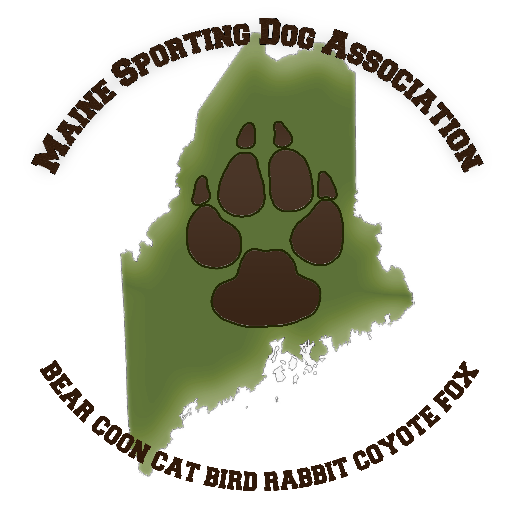 Prize: Maine Youth Lifetime Hunting License Essay must be received by Saturday, April 24th at 8am via mail, email, or in person to an officer (Kara, Craig, or Brittany).Your Name: ________________________________________________Your Age (must be 15 years old or younger to qualify): _____________Mailing Address: ____________________________________________City/State/Zip: ______________________________________________Email Address: ______________________________________________Phone Number: _____________________________________________Are you/your family current members of the Maine Sporting Dog Association (for 2020/2021)? ______________Have you ever participated in a Maine Sporting Dog Association event? _________________________________Do you currently own sporting dogs? _____________________________________________________________If yes, what activities do you participate in with them? _______________________________________________Please select a prompt from the options below and complete a typed, single page, size 12 font, double spaced essay on a separate page with your response.What is a lesson that you have learned working with dogs that you will remember for the rest of your life?Tell us your favorite sporting dog story. Why is it your favorite?How do you define a sporting dog? And why?Should activities with sporting dogs be considered human sports? Why or why not?Please submit your essay by April 24th at 8am via one of the methods below:Email to mainesportingdog@gmail.comMail to Brittany Currier | 23 Bishop Road | Plymouth, ME 04969 – Essay must be RECEIVED BY April 24thDeliver in person to Kara Hodgin, Brittany Currier, or Craig Wade.